Министерство культуры, по делам национальностей и архивного дела Чувашской РеспубликиБПОУ «Чебоксарское художественное училище (техникум)» Минкультуры ЧувашииРАБОЧАЯ ПРОГРАММА ПРОФЕССИОНАЛЬНОГО МОДУЛЯПМ.01. Художественно-творческая деятельностьспециальности 53.02.09 Театрально–декорационное искусство                                              Чебоксары - 2018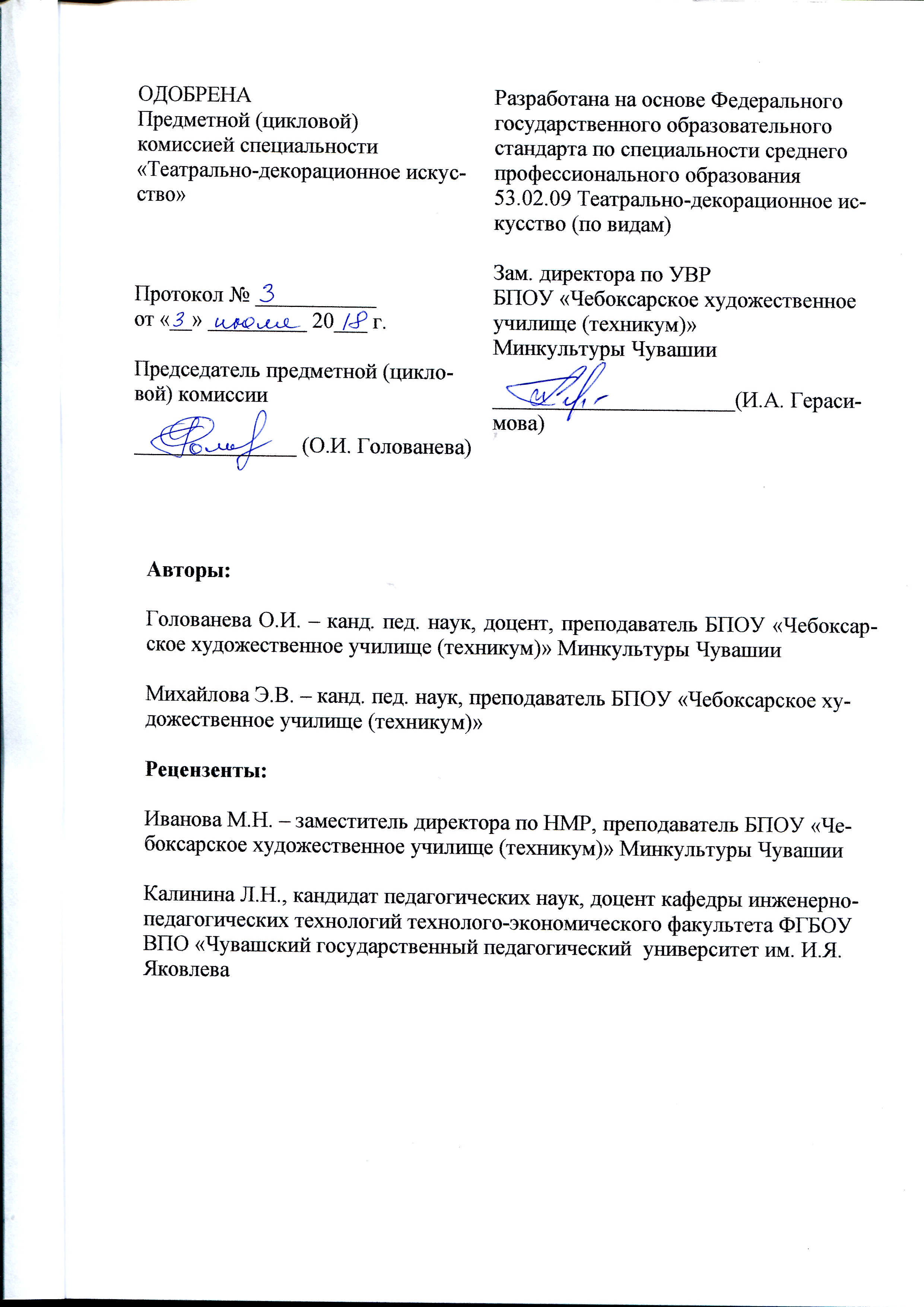 СОДЕРЖАНИЕПАСПОРТ ПРОГРАММЫ ПРОФЕССИОНАЛЬНОГО МОДУЛЯРЕЗУЛЬТАТЫ ОСВОЕНИЯПРОФЕССИОНАЛЬНОГО МОДУЛЯСТРУКТУРА И СОДЕРЖАНИЕ ПРОФЕССИОНАЛЬНОГО МОДУЛЯУСЛОВИЯ РЕАЛИЗАЦИИ ПРОГРАММЫ ПРОФЕССИОНАЛЬНОГО МОДУЛЯКОНТРОЛЬ И ОЦЕНКА РЕЗУЛЬТАТОВ ОСВОЕНИЯ ПРОФЕССИОНАЛЬНОГО МОДУЛЯ1 ПАСПОРТ ПРОГРАММЫ ПРОФЕССИОНАЛЬНОГО МОДУЛЯ Художественно – творческая деятельностьОбласть применения программы	Рабочая программа профессионального модуля является частью основной профессиональной образовательной программы в соответствии с ФГОС по специальности СПО 53.02.09 Театрально-декорационное искусство в части освоения основного вида профессиональной деятельности: исследование исторического материала в рамках профессиональной деятельности, реставрация предметов декоративно-прикладного искусства, воплощение в материале сценического образа в спектакле, фильме, телевизионной постановке; организация работы коллектива исполнителей. 	ПК 1.1 Использовать графические композиционные и живописные приемы в решении творческих замыслов и задач.	ПК 1.2 Создавать эскизы творческих проектов, соответствующих замыслу художника-постановщика.	ПК 1.3 Исследовать историческое наследие  театрально-декорационного и декоративно-прикладного искусства.ПК 1.4 Использовать знания исторических стилей для создания эскизов творческих проектов.ПК 1.5 Оформлять выставочные проекты.ПК 1.6 Использовать мультимедийные  технологии в создании профессиональных проектов.Программа профессионального модуля может быть использована в дополнительном профессиональном образовании и профессиональной подготовке работников в области исследования исторического материала в рамках профессиональной деятельности, реставрация предметов декоративно-прикладного искусства, воплощение в материале сценического образа в спектакле, фильме, телевизионной постановке; организация работы коллектива исполнителей. 1.2 Цели и задачи профессионального модуля - требования к результатам освоения профессионального модуля	 В результате изучения профессионального модуля обучающийся должен:иметь практический опыт:  Работы с исторической литературой, музейными образцами, мультимедийными средствами;Выполнения эскизов костюмов различных эпох и стилистических направлений;Создания творческих зарисовок костюмов, аксессуаров и головных уборов;Имитации театральных тканей, кружев, вышивки;уметь:  Применять теоретические знания на практике, правильно и рационально организовывать производственный процесс с учетом требований техники  безопасности, выполнять правила охраны труда;Применять элементы и средства композиции в работе над созданием театрального костюма по эскизу;Использовать различные графические приемы в создании эскиза театрального костюма;Организовывать художественно-конструктивную форму костюма;Создавать и разрабатывать декоративно- художественное  оформление театрального костюма различных жанров;знать: Основные законы построения и организации формы театрального костюма различных жанров; Законы цветоведения;Художественно-композиционные свойства и средства выразительности фактур;Основные силуэтные решения костюмов различных исторических эпох.1.3 Количеств часов на освоение программы профессионального модуля:Всего – 844 часа, в том числе:максимальной учебной нагрузки обучающегося– 772 часа, включая:	обязательной аудиторной учебной нагрузки обучающегося – 412 часа; 	самостоятельной работы обучающегося –  360 часов, из них самостоятельная работа – 37  часов, дополнительная работа над завершением программного задания под руководством преподавателя – 323 часа; учебная практика – 72  часа.РЕЗУЛЬТАТЫ ОСВОЕНИЯ ПРОФЕССИОНАЛЬНОГОМОДУЛЯХудожественно – творческая деятельность	Результатом освоения профессионального модуля является овладение обучающимися видом профессиональной деятельности: исследование исторического материала в рамках профессиональной деятельности, реставрация предметов декоративно-прикладного искусства, воплощение в материале сценического образа в спектакле, фильме, телевизионной постановке; организация работы коллектива исполнителей, в том числе профессиональными (ПК) и общими (ОК) компетенциями:	ПРОФЕССИОНАЛЬНЫЕ КОМПЕТЕНЦИИ	ПК 1.1 Использовать графические композиционные и живописные приемы в решении творческих замыслов и задач.	ПК 1.2 Создавать эскизы творческих проектов, соответствующих замыслу художника-постановщика.	ПК 1.3 Исследовать историческое наследие  театрально-декорационного и декоративно-прикладного искусства.         ПК 1.4 Использовать знания исторических стилей для создания эскизов творческих проектов.         ПК 1.5 Оформлять  выставочные проекты.         ПК 1.6 Использовать мультимедийные  технологии в создании профессиональных проектов.	ОБЩИЕ КОМПЕТЕНЦИИ	ОК 1. Понимать сущность и социальную значимость своей будущей профессии, проявлять к ней устойчивый интерес.	ОК 2. Организовывать собственную деятельность, определять методы и способы выполнения профессиональных задач, оценивать их эффективность и качество.	ОК 3. Решать проблемы, оценивать риски и принимать решения в нестандартных ситуациях.	ОК 4. Осуществлять поиск, анализ и оценку информации, необходимой для постановки и решения профессиональных задач, профессионального и личностного развития.	ОК 5. Использовать информационно-коммуникационные технологии для совершенствования профессиональной деятельности.	ОК 6. Работать в коллективе, обеспечивать его сплочение, эффективно общаться с коллегами, руководством.	ОК 7. Ставить цели, мотивировать деятельность подчиненных, организовывать и контролировать их работу с принятием на себя ответственности за результат выполнения заданий.	ОК 8. Самостоятельно определять задачи профессионального и личностного развития, заниматься самообразованием, осознанно планировать повышение квалификации.	ОК 9. Ориентироваться в условиях частой смены технологий в профессиональной деятельности.3 СТРУКТУРА И СОДЕРЖАНИЕ ПРОФЕССИОНАЛЬНОГО МОДУЛЯ Художественно-творческая деятельность3.1 Тематический план профессионального модуляРабота над завершением программного задания (не более 8 академических часов в неделю) по междисциплинарным курсам профессиональных модулей углубленной подготовки "Художественно-творческая деятельность" и "Художественно-технологическая деятельность" является особым видом самостоятельной работы обучающихся. Во избежание методических ошибок, в целях соблюдения требований техники безопасности дополнительная работа над завершением программного задания проводится под руководством преподавателя, включается в расписание учебных занятий и в учебную нагрузку преподавателя. Дополнительная работа над завершением программного задания составляет  23 недели для углубленной подготовки (из часов, отведенных на самостоятельную работу), проводится рассредоточенно в течение теоретического обучения, является обязательным видом самостоятельной работы.По ПМ.01 дополнительная работа над завершением программного задания составляет 323 часа  практических занятий, включается как в обязательную аудиторную, так и в самостоятельную работу обучающихся.  3.2 Содержание обучения по профессиональному модулю4 УСЛОВИЯ РЕАЛИЗАЦИИ ПРОГРАММЫ ПРОФЕССИОНАЛЬНОГО МОДУЛЯХудожественно – творческая деятельность4.1 Требования к минимальному материально-техническому обеспечению	Реализация программы модуля предполагает наличие учебных кабинетов для групповых занятий, библиотеки, читального зала с выходом в сеть Интернет. 	Оборудование учебных кабинетов и рабочих мест кабинетов: - посадочные места по количеству обучающихся; - рабочее место преподавателя; - комплект необходимой методической документации. 	Оборудование и технологическое оснащение рабочих мест:- интерактивная доска с лицензионным программным обеспечением- мультимедиапроектор;- музыкальный центр;- объемные пособия- макеты, муляжи;
- плоскостные пособия – таблицы, репродукции, фотографии, карты, схемы;
- аудиовизуальные средства – видеофильмы, видеофрагменты, радио и  
  телепередачи;
- письменные описания – научная, справочная, методическая литература: учебники, сборники задач и упражнений, руководство для наблюдения, лабораторных и практических занятий.
	Технические средства обучения:Швейное оборудование, материалы и приспособления.
Информационные - телевизор, видеомагнитофон, компьютер, принтер, сканер, модем (спутниковая система), проектор.	Реализация профессионального модуля предполагает обязательную учебную  практику. Для проведения занятий по учебной практике необходимо наличие кабинетов для групповых занятий, оборудованные  техническими средствами для выполнения художественных работ, в т.ч. аудиовизуальными, компьютерными и телекоммуникационными.
4.2 Информационное обеспечение обученияПеречень рекомендуемых учебных изданий, Интернет-ресурсов, дополнительной литературыОсновные источники:Бадян В.Е. Основы композиции [Электронный ресурс]: учебное пособие для вузов/ Бадян В.Е., Денисенко В.И.— Электрон.текстовые данные.– М.: Академический Проект, Трикста, 2017.– 225 c.– Режим доступа: http://www.iprbookshop.ru/60032.html.– ЭБС «IPRbooks»Беляева С.Е. Основы изобразительного искусства и художественного проектирования: учебник для студентов СПО  / С.Е. Беляева . – 9-е изд., стер. – М.: Академия, 2019. - 208с. с ил.Беляева С.Е. , Розанов Е.А. Спецрисунок и художественная графика: учебник для студентов СПО / С.Е. Беляева, Е.А. Розанов. – 10-е изд., стер.  – М.: Академия, 2018. – 240с. с ил.Берсенева Е.В. История театра [Электронный ресурс]: учебно-методический комплекс дисциплины по направлению подготовки (специальности) 52.05.01 (070301.65) «Актерское искусство», профили: «Артист драматического театра и кино», «Артист музыкального театра», «Артист театра кукол», квалификация выпускника «специалист»/ Берсенева Е.В.– Электрон. текстовые данные.– Кемерово: Кемеровский государственный институт культуры, 2015.– 52 c.– Режим доступа: http://www.iprbookshop.ru/55780.html. – ЭБС «IPRbooks»Бесчастнов Н.П. Основы композиции (история, теория и современная практика) [Электронный ресурс]: монография/ Бесчастнов Н.П. – Электрон.текстовые данные.– Саратов: Вузовское образование, 2018. – 222c. – Режим доступа: http://www.iprbookshop.ru/76538.html. – ЭБС «IPRbooks»Большакова С.В. Практикум в декоративно-прикладном искусстве [Электронный ресурс]: графические технологии. Учебное пособие для студентов вузов по дисциплине «Практикум в декоративно-прикладном искусстве», обучающихся по направлению подготовки 051000.62 «Профессиональное обучение (по отраслям)» (Декоративно-прикладное искусство и дизайн)/ Большакова С.В.– Электрон.текстовые данные.– Набережные Челны: Набережночелнинский государственный педагогический университет, 2015.– 101 c.– Режим доступа: http://www.iprbookshop.ru/60704.html.– ЭБС «IPRbooks»Букач Л.А. Материаловедение и технология ручной вышивки [Электронный ресурс] : учебное пособие / Л.А. Букач, М.А. Ровнейко. – Электрон.текстовые данные. – Минск: Республиканский институт профессионального образования (РИПО), 2015. – 328 c. – 978-985-503-541-2. – Режим доступа: http://www.iprbookshop.ru/67650.htmlКумпан Е.В. Виды декорирования текстильных материалов и готовых изделий [Электронный ресурс]: учебное пособие/ Кумпан Е.В., Залялютдинова Г.Р.– Электрон.текстовые данные.– Казань: Казанский национальный исследовательский технологический университет, 2017.– 212 c.– Режим доступа: http://www.iprbookshop.ru/79280.html.– ЭБС «IPRbooks»Митрофанова Н.Ю. История художественного текстиля. Очерки [Электронный ресурс]: учебное пособие/ Митрофанова Н.Ю.– Электрон.текстовые данные.– Саратов: Ай Пи Эр Медиа, 2018.– 147 c.– Режим доступа: http://www.iprbookshop.ru/70767.html.– ЭБС «IPRbooks»Плаксина-Флеринская Э.Б. История костюма. Стили и направления: учебное пособие для студентов СПО / Э.Б. Плаксино - Флеринская и  др. – 4-е изд. – М.: Академия, 2013. – 240 с.  (ЭБ ipr books)Соколов М.В. Декоративно-прикладное искусство [Электронный ресурс]: учебное пособие/ Соколов М.В., Соколова М.С.– Электрон.текстовые данные.– Саратов: Ай Пи Эр Медиа, 2017. – 467 c. – Режим доступа: http://www.iprbookshop.ru/71803.html. – ЭБС «IPRbooks»Тихонова Н.В. Композиция костюма [Электронный ресурс]: учебное пособие/ Тихонова Н.В., Махоткина Л.Ю., Коваленко Ю.А.– Электрон.текстовые данные.– Казань: Казанский национальный исследовательский технологический университет, 2017.– 88 c.– Режим доступа: http://www.iprbookshop.ru/79307.html.– ЭБС «IPRbooks»Черняева Е.Н. История костюма [Электронный ресурс]: учебно-методический комплекс дисциплины по направлению подготовки 52.03.01. (071200.62) «Хореографическое искусство», профиль «Искусство балетмейстера», квалификация (степень) выпускника «бакалавр»/ Черняева Е.Н.– Электрон.текстовые данные.– Кемерово: Кемеровский государственный институт культуры, 2014.– 54 c.– Режим доступа: http://www.iprbookshop.ru /55233.html.– ЭБС «IPRbooks»Шауро Г.Ф. Народные художественные промыслы и декоративно-прикладное искусство [Электронный ресурс]: учебное пособие/ Шауро Г.Ф., Малахова Л.О.– Электрон.текстовые данные.– Минск: Республиканский институт профессионального образования (РИПО), 2015.– 176 c.– Режим доступа: http://www.iprbookshop.ru/67663.html.– ЭБС «IPRbooks»Хорошилова О.А. Костюм и мода Российской империи: Эпоха Александра II и Александра III [Электронный ресурс]/ Хорошилова О.А.– Электрон.текстовые данные.– М.: Этерна, 2015.– 472 c.– Режим доступа: http://www.iprbookshop.ru/45924.html.– ЭБС «IPRbooks»Цидина Т.Д. История русского театра [Электронный ресурс]: от истоков до рубежа XVIII–XIX вв./ Цидина Т.Д.– Электрон.текстовые данные.– Челябинск: Челябинский государственный институт культуры, 2017.– 183 c.– Режим доступа: http://www.iprbookshop.ru/70450.html.– ЭБС «IPRbooks»Ющенко О.В. Проектная графика в дизайне костюма [Электронный ресурс]: учебное пособие/ Ющенко О.В.– Электрон.текстовые данные.– Омск: Омский государственный институт сервиса, Омский государственный технический университет, 2014.– 101 c.– Режим доступа: http://www.iprbookshop.ru/32794.html.– ЭБС «IPRbooks»Дополнительные источники:Азиева Е.В. Зрительные иллюзии в дизайне костюма [Электронный ресурс]: учебное пособие/ Азиева Е.В., Филатова Е.В.– Электрон.текстовые данные.– Омск: Омский государственный институт сервиса, Омский государственный технический университет, 2014.– 109 c.– Режим доступа: http://www.iprbookshop.ru/32785.html.– ЭБС «IPRbooks»Алгазина Н.В. Цветоведение и колористика. Часть II. Гармония цвета [Электронный ресурс]: учебное пособие/ Алгазина Н.В.– Электрон.текстовые данные.– Омск: Омский государственный институт сервиса, Омский государственный технический университет, 2015.– 188 c.– Режим доступа: http://www.iprbookshop.ru/32799.html.– ЭБС «IPRbooks»Борисов С.К. Театрализованное действо. Основы драматургии [Электронный ресурс]: учебное пособие для студентов, обучающихся по дисциплине «Сценарное мастерство», направления 51.03.05 Режиссура театрализованных представлений и праздников, квалификация (степень) «бакалавр»/ Борисов С.К.– Электрон.текстовые данные.– Челябинск: Челябинский государственный институт культуры, 2016.– 208 c.– Режим доступа: http://www.iprbookshop.ru/56513.html.– ЭБС «IPRbooks»Васильев А. Детская мода Российской империи [Электронный ресурс]/ Васильев А.– Электрон.текстовые данные.– М.: Альпина Паблишер, Альпина нон-фикшн, 2017.– 232 c.– Режим доступа: http://www.iprbookshop.ru/57879.html.– ЭБС «IPRbooks»Виниченко И.В. Советская мода в контексте социально-экономической и культурной жизни СССР от «оттепели» до «застоя». Традиции и новые реалии [Электронный ресурс]: монография/ Виниченко И.В.– Электрон.текстовые данные.– Омск: Омский государственный технический университет, 2017.– 112 c.– Режим доступа: http://www.iprbookshop.ru/78470.html.– ЭБС «IPRbooks»Дали Л. Рисуем на коленке. Одежда [Электронный ресурс] / Л. Дали. – Электрон.текстовые данные. – М. : РИПОЛ классик, 2016. – 104 c. – 978-5-386-09652-6. – Режим доступа: http://www.iprbookshop.ru/73211.htmlКайтанджян М.Г. История русского театра (от истоков до конца XIX века) [Электронный ресурс]: хрестоматия/ Кайтанджян М.Г.– Электрон.текстовые данные.– Саратов: Вузовское образование, 2015.– 224 c.– Режим доступа: http://www.iprbookshop.ru /36215.html.– ЭБС «IPRbooks»Кириллова О.С. Иллюстрирование сказочной литературы для детей: методический аспект [Электронный ресурс]: учебное пособие/ Кириллова О.С.– Электрон.текстовые данные.– Волгоград: Волгоградский государственный социально-педагогический университет, «Перемена», 2016.– 173 c.– Режим доступа: http://www.iprbookshop.ru/44319.html.– ЭБС «IPRbooks»Орлов И.И. Орнаментальное искусство [Электронный ресурс]: учебное пособие/ Орлов И.И.– Электрон.текстовые данные.– Липецк: Липецкий государственный технический университет, ЭБС АСВ, 2015.– 79 c.– Режим доступа: http://www.iprbookshop.ru/74409.html.– ЭБС «IPRbooks»Пэчворк. Лоскутный шедевр за 3 дня [Электронный ресурс] / .– Электрон. текстовые данные. – М. : РИПОЛ классик, ЭнтрастТрейдинг, 2015. – 264 c. – 978-5-386-07962-8. – Режим доступа: http://www.iprbookshop.ru/70912.htmlТарасова О.П. История костюма восточных славян (древность - позднее средневековье) [Электронный ресурс]: учебное пособие/ Тарасова О.П.– Электрон.текстовые данные.– Оренбург: Оренбургский государственный университет, ЭБС АСВ, 2015.– 147 c.– Режим доступа: http://www.iprbookshop.ru/52322.html.– ЭБС «IPRbooks»Цветкова Н.Н. Искусство ручного ткачества [Электронный ресурс] / Н.Н. Цветкова. – Электрон.текстовые данные. – СПб. : Издательство СПбКО, 2014. – 217 c. – 978-5-903983-37-7. – Режим доступа: http://www.iprbookshop.ru/25458.htmlОтечественные журналы: 
       1. Ателье ежегодная подпискаБурда ежегодная подписка4.3 Общие требования к организации образовательного процесса	Библиотечный фонд должен быть укомплектован печатными или электронными изданиями основной и дополнительной учебной литературы, изданными за последние 5 лет. Библиотечный фонд помимо учебной литературы должен включать официальные, справочно-библиографические и периодические издания в расчете 1-2 экземпляра на каждые 100 обучающихся.	Обязательно наличие методического фонда, учебно- методической документации по темам. Каждому обучающемуся должен быть обеспечен доступ к комплектам библиотечного фонда, состоящий не менее чем из 3-х наименований отечественных журналов.	Образовательное учреждение должно предоставить обучающимся возможность оперативного обмена информацией с отечественными образовательными учреждениями, организациями и доступ к современным профессиональным базам данных и информационным ресурсам сети Интернет. 	Планирование практик проводится заблаговременно (совместно с потенциальными работодателями), утверждается ПЦК. Консультация и помощь обучающимся оказывается по мере необходимости на каждом занятии.  4.4 Кадровое обеспечение образовательного процесса	Требования к квалификации педагогических кадров, обеспечивающих обучение по междисциплинарному курсу (курсам): наличие высшего профессионального образования. 	Требования к квалификации педагогических кадров, осуществляющих руководство практикой: дипломированные специалисты – преподаватели междисциплинарных курсов. 5 КОНТРОЛЬ И ОЦЕНКА РЕЗУЛЬТАТОВ ОСВОЕНИЯ ПРОФЕССИОНАЛЬНОГО МОДУЛЯ (ВИДА ПРОФЕССИОНАЛЬНОЙ ДЕЯТЕЛЬНОСТИ)Художественно – творческая деятельность	Формы и методы контроля и оценки результатов обучения должны позволять проверять у обучающихся не только сформированность профессиональных компетенций, но и развитие общих компетенций и обеспечивающих их уменийРЕЦЕНЗИЯна рабочую программу ПМ.01 Художественно-творческая деятельность специальности 53.02.09  «Театрально-декорационное искусство»  БПОУ «Чебоксарское художественное училище (техникум)» 	Программа соответствует требованиям ФГОС СПО по специальности 53.02.09   «Театрально-декорационное искусство». Структура программы соответствует существующим требованиям, отраженным в ФГОС СПО:Паспорт программы профессионального модуляРезультаты освоения профессионального модуляСтруктура и содержание  профессионального модуляУсловия реализации программы профессионального модуляКонтроль и оценка результатов освоения  профессионального модуляВ программе отражены компетенции, которыми должен овладеть обучающийся в процессе усвоения ее содержания. Состав компетенций соответствует стандарту.Содержание разделов раскрывает основные положения педагогической науки. В содержание обучения по профессиональному модулю представлен перечень разделов и тем, указаны часы теоретического обучения, дано общее количество часов.Распределение часов по видам занятий соответствует учебному плану.Условия реализации программы соответствуют требованиям стандарта, способствуют качественному ее освоению.Критерии, механизмы и процедуры контроля успешности освоения программы позволяют качественно осуществлять текущий и итоговый контроль учебных достижений.	Программа оформлена в соответствии с существующими требованиями. В ней представлены необходимые компоненты: титульный лист с указанием наименования  образовательного учреждения, названием профессионального модуля, годом создания программы. Список рекомендуемой литературы включает основную профессиональную и учебную литературу. Требования к литературе соблюдены.	Рабочая программа профессионального модуля рекомендуется для утверждения.        Рецензент:Иванова М.Н., заместитель директора по НМР, преподаватель БПОУ «Чебоксарское художественное училище (техникум)» Минкультуры Чувашии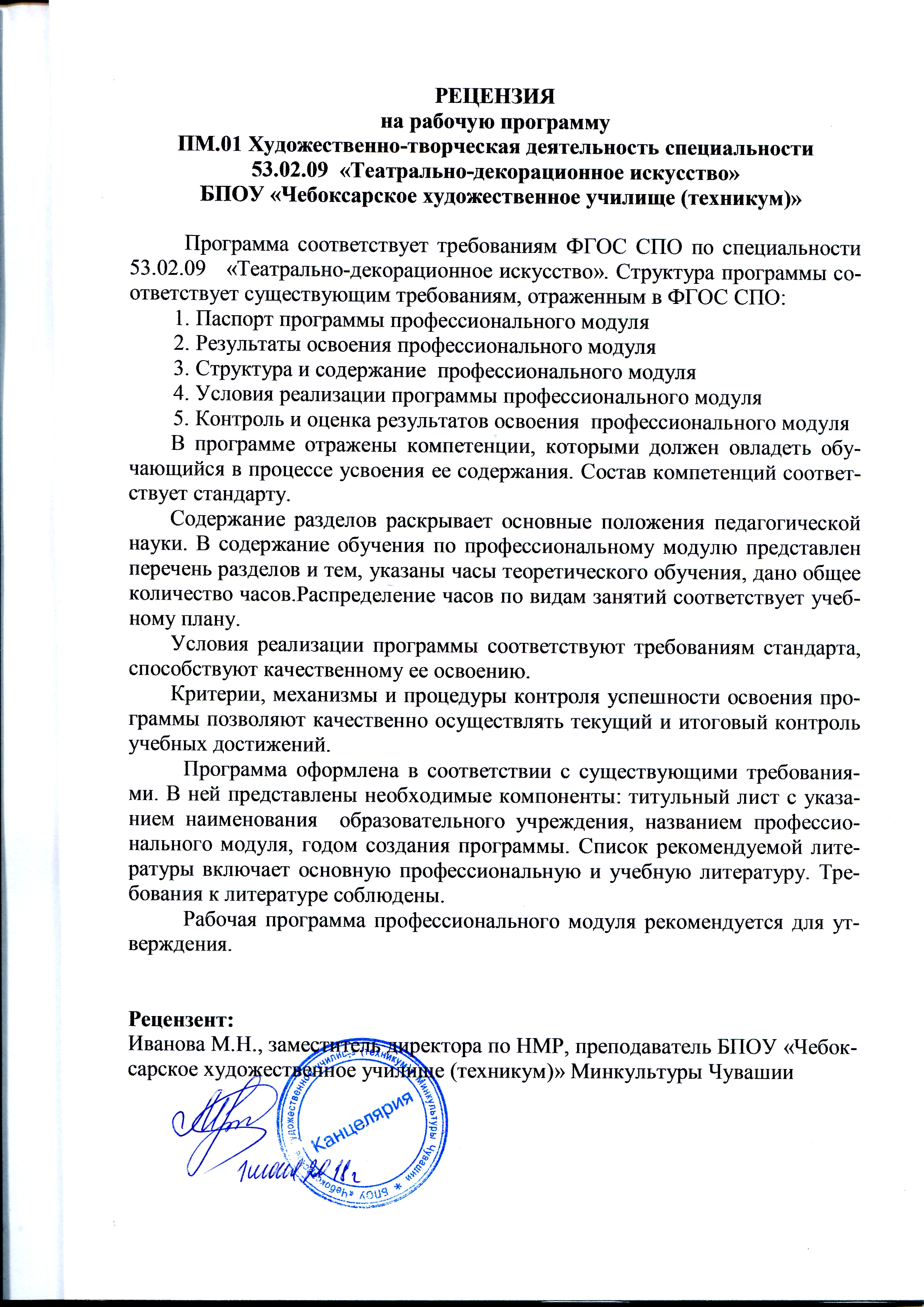 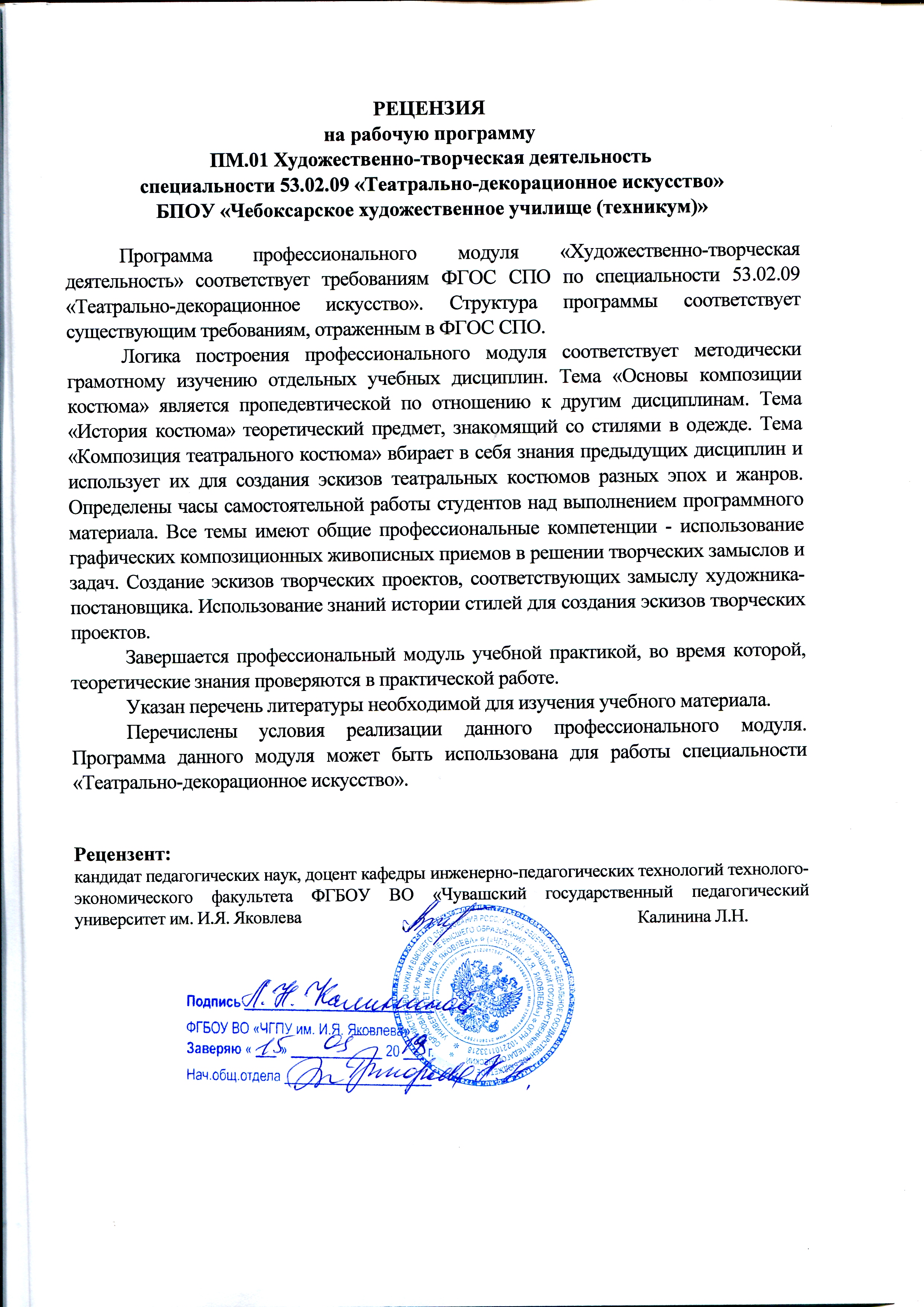 УТВЕРЖДЕНО приказом директора БПОУ «Чебоксарское                                художественное училище (техникум)» Минкультуры Чувашии      от 20 августа 2018 года  № 43-оКоды профессиональных компетенцийНаименования разделов профессионального модуля*Всегочасов(макс.учебнаянагрузка ипрактики)Объем времени, отведенный на освоениемеждисциплинарного курса (курсов)Объем времени, отведенный на освоениемеждисциплинарного курса (курсов)Объем времени, отведенный на освоениемеждисциплинарного курса (курсов)Объем времени, отведенный на освоениемеждисциплинарного курса (курсов)Объем времени, отведенный на освоениемеждисциплинарного курса (курсов)ПрактикаПрактикаКоды профессиональных компетенцийНаименования разделов профессионального модуля*Всегочасов(макс.учебнаянагрузка ипрактики)Обязательная аудиторнаяучебнаянагрузка обучающегосяОбязательная аудиторнаяучебнаянагрузка обучающегосяОбязательная аудиторнаяучебнаянагрузка обучающегосяСамостоятельнаяработаобучающегосяСамостоятельнаяработаобучающегосяУчебная,часовПроизводственная практика (по профилю специальности), часовКоды профессиональных компетенцийНаименования разделов профессионального модуля*Всегочасов(макс.учебнаянагрузка ипрактики)Всего,часовв т.ч.теоретическоеобучение,часовв т.ч.практическая работа,часовВсего,часовв т.ч.,курсовойпроект,часов12345678910ПМ.01. Художественно-творческая деятельностьМДК.01.01 Композиция театрального костюма44941226814437--ПМ.01. Художественно-творческая деятельностьХудожественно-творческая деятельность (дополнительная работа)323323-323323-ПМ.01. Художественно-творческая деятельностьУП.01.01 Учебная практика                                                                                                          72                                                                                                          72                                                                                                          72                                                                                                          72                                                                                                          72                                                                                                          72-ВСЕГО:8444122684673772-Наименование разделов профессионального модуля (ПМ), междисциплинарных курсов (МДК) и темНаименование разделов профессионального модуля (ПМ), междисциплинарных курсов (МДК) и темСодержание учебного материала, лабораторные работы и практические занятия, самостоятельная работа обучающихся, курсовая работа (проект)Содержание учебного материала, лабораторные работы и практические занятия, самостоятельная работа обучающихся, курсовая работа (проект)Объем часовУровень освоения112234ПМ.01 Художественно-творческая деятельность        ПМ.01 Художественно-творческая деятельность        ПМ.01 Художественно-творческая деятельность        ПМ.01 Художественно-творческая деятельность        854МДК 01.01 Композиция  театрального костюма     1-4 курсыМДК 01.01 Композиция  театрального костюма     1-4 курсыМДК 01.01 Композиция  театрального костюма     1-4 курсыМДК 01.01 Композиция  театрального костюма     1-4 курсы402Тема 1 Основы композиции костюма1 курс1 семестр1 курс1 семестр1 курс1 семестр64 1.1 Введение Выразительные графические средства и приемыэскизированияСодержаниеСодержаниеСодержание201,2 1.1 Введение Выразительные графические средства и приемыэскизирования1.1.Композиция графического листа. Материалы для работы. Пропорции. Компоновка листа. Виды компоновки. Композиционный центр.2 1.1 Введение Выразительные графические средства и приемыэскизирования2.2.Способы графической подачи. Точка, линия и пятно.Возможности их сочетания. Понятие о графических фактурах: линеарные, пятновые, линеарно-пятновые.2 1.1 Введение Выразительные графические средства и приемыэскизирования3.3.Приемы работы с различными материалами. Техники выполнения эскизных работ - монотипия, набрызг, коллаж. Сочетание разнообразных материалов – усиление эмоционального звучания композиции2 1.1 Введение Выразительные графические средства и приемыэскизирования4.4.Понятие о графических фактурах.Фактура и текстура текстильных материалов.Основные графические техники. Приемы выявления фактуры поверхностей. Сочетание разнообразных материалов – усиление эмоционального звучания композиции.2 1.1 Введение Выразительные графические средства и приемыэскизированияПрактические занятияПрактические занятияПрактические занятия123 1.1 Введение Выразительные графические средства и приемыэскизирования1.1.Упражнения на компоновку листа. Выявление композиционного центра. Разработка статичных и динамичных композиций2 1.1 Введение Выразительные графические средства и приемыэскизирования2.2.Выполнение графических работ с применением способы графической подачи: линеарные, пятновые, линеарно-пятновые. Выполнение зарисовки природной формы. Стилизация натуральной зарисовки в декоративную. Разработка орнамента в полосе.4 1.1 Введение Выразительные графические средства и приемыэскизирования3.3.Разработка и выполнение эскизов в техниках: монотипия, набрызг, коллаж4 1.1 Введение Выразительные графические средства и приемыэскизирования4.4.Разработка эквивалентов различных графических фактур, используя разные приемы выявления фактуры поверхностей.2 1.2 Фигура человека   СодержаниеСодержаниеСодержание161,2 1.2 Фигура человека   1.1.Каноны пропорций человеческой фигуры(мужской, женской, детской). Понятие о конструктивных поясах. Пропорции, пластика и стилизация фигуры.Построение фигуры человека на основе пропорциональных схем2 1.2 Фигура человека   2.2.Рисование одежды на фигуре человека. Общие правила рисования одежды на фигуре. Условность в рисовании моделей одежды. Рисование моделей одежды на фигуре в фас и в повороте с опорой на одну ногу, с опорой на обе ноги2 1.2 Фигура человека   3.3.Виды костюмных эскизов.Разнообразие видов костюмных эскизов. Поиск авторской стилизации и манеры в эскизах моделей со стилизованными пропорциями. Условность и обобщение. Применение различной степени стилизации в эскизах. Поиск художественного образа модели2 1.2 Фигура человека   Практические занятияПрактические занятияПрактические занятия103 1.2 Фигура человека   1.1.Изображение фигуры с указанием конструктивных поясов. Выполнение схемы фигуры человека с естественными и стилизованными пропорциями.2 1.2 Фигура человека   2.2.Рисование застежек, воротников, рукавов, различных фасонов юбок и блузок.  Рисование одежды на фигуре человека.4 1.2 Фигура человека   3.3.Разработка эскизов с различной степенью стилизации рисования фигуры. Поиск авторской стилизации, манеры и  художественного образа модели4 1.3  Средства композицииСодержаниеСодержаниеСодержание161,2 1.3  Средства композиции1.1.Пропорции и масштабность. Понятие о пропорциях и принципах членения форм модели. Пропорции «золотого сечения». Масштабность одежды, контраст  цветовых тонов и фактуры тканей2 1.3  Средства композиции2.2.Симметрия, асимметрия. Симметрия и асимметрия в композиции костюма. Зеркальная симметрия, центрально-осевая и др.2 1.3  Средства композиции3.3.Метр, ритм. Отношение и динамика форм, ритм построения костюма. Виды ритмической организации2 1.3  Средства композиции4.4.Тождество, контраст, нюанс. Выявление средств композиции - тождество, контраст, нюанс в костюме2 1.3  Средства композицииПрактическая работа. Выполнить эскизы костюмов по каждой теме832 семестр301.4 Компоненты композиции костюмаСодержаниеСодержаниеСодержание101,21.4 Компоненты композиции костюма1.1.Форма и силуэт. Сравнение силуэта с геометрическими фигурами, буквами, предметами и т.д. Основные силуэты (прямой, трапецивидный, полуприлегающий, прилегающий, овальный). Линии – конструктивные, декоративные, конструктивно-декоративные. Влияние линий на зрительное восприятие моделей. 21.4 Компоненты композиции костюма2.2.Декор и фактура. Роль декора в композиции костюма. Требования, предъявляемые к декоративному оформлению одежды. Декоративные техники и приемы, используемые в костюме.Использование в костюме материалов различных фактур. Виды фактур и их взаимодействие с формой одежды.21.4 Компоненты композиции костюма  Практические занятия631.4 Компоненты композиции костюма1.1.Разработка и выполнение эскизов моделей одежды современного костюма различных силуэтных форм, в соответствии с определенным стилем и направлением моды21.4 Компоненты композиции костюма2.2.Разработка и выполнение эскизов моделей одежды с применением декора21.4 Компоненты композиции костюма3.3.Разработка и выполнение эскизов моделей одежды с использованием различных фактур2  1.5  Эскизное решение       современного костюма СодержаниеСодержаниеСодержание201,2  1.5  Эскизное решение       современного костюма 1.1.Стиль в костюме. Формирование современных стилей.Разнообразие стилевой направленности современного костюма. Краткая характеристика различных стилей. Классический, романтический, спортивный, фольклорный. Эклектика.2  1.5  Эскизное решение       современного костюма 2.2.Зрительные иллюзии в костюме.Понятия «восприятие» и «зрительные иллюзии». Восприятие глубины и удаленности предметов. Типы зрительных иллюзий. Исправление отдельных дефектов фигуры с помощью иллюзий зрительного восприятия. Корректировка телосложения (формой, линиями, цветом и рисунком ткани)2  1.5  Эскизное решение       современного костюма 3.3.Костюм диктора телевидения, костюм звезды (на выбор)2  1.5  Эскизное решение       современного костюма 4.4.Костюм артиста цирка2  1.5  Эскизное решение       современного костюма  Практическая работа. Выполнить фор-эскизы по каждой теме123  1.5  Эскизное решение       современного костюма Самостоятельная работа: завершение заданий начатых в классеСамостоятельная работа: завершение заданий начатых в классеСамостоятельная работа: завершение заданий начатых в классе10Тема 2 История костюма1-2 курс                                         2 семестр1-2 курс                                         2 семестр1-2 курс                                         2 семестр56 2.1 Введение. Древний античный костюм  Содержание  Содержание  Содержание241,2 2.1 Введение. Древний античный костюм1.1.Костюм как элемент материальной культуры. Определение понятий «одежда», «костюм», «стиль», «мода». Влияние экономических, классовых, географических факторов на развитие костюма. 2 2.1 Введение. Древний античный костюм2.2.Костюм Древнего Египта. Отражение в костюме черт социально-экономической жизни. Мужская и женская одежда. Прически, Косметика.2 2.1 Введение. Древний античный костюм3.3.Костюм Ассиро-Вавилонии. Развитие ткачества. Появление элементов кроя. Разнообразие видов одежды. Изысканность причесок. 2 2.1 Введение. Древний античный костюм4.4.Костюм Древней Греции. Характер костюма. Выражение эстетического идеала. Мужская и женская одежда, ее основные виды. Типы причесок.  2 2.1 Введение. Древний античный костюм  5.  5.Костюм  Древнего Рима. Сохранение силуэта греческой одежды. Типы одежды. Костюм воина. Театральный костюм и костюм для арены.2 2.1 Введение. Древний античный костюм6.6.Древний  костюм Средней Азии, Китая и Японии. Краткий обзор.2 2.1 Введение. Древний античный костюмПрактическая работа: зарисовки костюмов по теме123 2.1 Введение. Древний античный костюмСамостоятельная работа: завершение заданий начатых в классе5 2.2 Костюм средневековьяСодержаниеСодержаниеСодержание161,2 2.2 Костюм средневековья1.1.Костюм Византии. Основные формы костюма. Сходство мужской и женской одежды. Костюм священнослужителя.2 2.2 Костюм средневековья2.2. Костюм Киевской Руси. Взаимосвязь с византийскими формами одежды. Христианизация Руси. Основные формы костюма. Сходство мужской и женской одежды.2 2.2 Костюм средневековья3. 3.  Костюм романского периода. Влияние феодальных войн и крестовых походов на развитие формы одежды. Простые и спокойные линии в одежде. Ткани, орнамент, украшения.2 2.2 Костюм средневековья4.4.Готический костюм. Разнообразие покроя одежды. Появление овальной проймы. Переход к отрезному платью. Готическая кривая.2 2.2 Костюм средневековьяПрактическая работа: зарисовки костюмов по теме «Костюм средневековья»83 2.3 Костюм эпохи ВозрожденияСодержаниеСодержаниеСодержание161,2 2.3 Костюм эпохи Возрождения1.1.Итальянский костюм. Идеал красоты в Венеции и Флоренции. Новые силуэты костюмов. Применение в костюме принципов «золотого» сечения. Появление широких воротников «Медичи». Разнообразие видов одежды. Прически, обувь, украшения.2 2.3 Костюм эпохи Возрождения2.2.Испанский костюм. Влияние католической церкви на костюм. Преобладание ахроматической гаммы в костюме. Появление вертюгаля и корсета. Прически, украшения.2 2.3 Костюм эпохи Возрождения3.3.Разнообразие костюмов Германии, Франции, Англии. Разнообразие видов мужской и женской одежды. Прически, обувь, украшения.4 2.3 Костюм эпохи ВозрожденияПрактическая работа: зарисовки костюмов по теме83 2.3 Костюм эпохи ВозрожденияСамостоятельная работа: завершение заданий начатых в классеСамостоятельная работа: завершение заданий начатых в классеСамостоятельная работа: завершение заданий начатых в классе83 семестр3 семестр3 семестр32 2.4 Костюм 17 векаСодержаниеСодержаниеСодержание181,2 2.4 Костюм 17 века1.1.Костюм Московской Руси. Создание единого государства. Шитье жемчугом и золотой нитью. Расцвет ремесел. Преобладание декоративных элементов над конструктивными. Применение меха в одежде. Разнообразие форм мужского и женского костюмов. Головные уборы, обувь.2 2.4 Костюм 17 века2. 2. Народный  костюм западной Европы. Краткий обзор народных костюмов европейских народов.  Разнообразие форм мужского и женского костюмов. Головные уборы, обувь.4 2.4 Костюм 17 века3.3.Костюм стиля барокко. Характерные черты в костюме. Особенности костюма во Франции и Англии. Франция – законодательница европейских мод. Подражание костюму короля. Изменение характера костюма по мере старения короля. Подражание костюмам фавориток короля. Декольте, прически, украшения, обувь.2 2.4 Костюм 17 векаПрактическая работа: зарисовки костюмов по теме1032.5 Костюм 18 векаСодержаниеСодержаниеСодержание141,22.5 Костюм 18 века1.1.Костюм первой половины 18 века. Стиль рококо. Аристократическая культура и стиль рококо. Идеализация манерности, хрупкости, утонченности. Изменения в крое мужских и женских костюмов. Деформация естественных форм тела. Прически,  обувь, украшения. 22.5 Костюм 18 века2.2.Костюм Англии второй половины 18 века. Рост промышленности и банков. Идеал красоты. Буржуазный характер моды. Новые формы мужской и женской одежды. Обувь, прически, украшения и дополнения.22.5 Костюм 18 века3.3. Костюм периода Французской революции и Директории. Демократизация костюма. Стиль классицизм и его влияние на костюм. Новый идеал красоты. Новый силуэт в женском  костюме.  Платье без корсета.22.5 Костюм 18 векаПрактическая работа: зарисовки костюмов по теме83Самостоятельная работа: зарисовки костюмов по теме «Костюм 18 века»74 семестр 4 семестр 4 семестр 34 2.6 Костюм 19 векаСодержаниеСодержаниеСодержание181,2 2.6 Костюм 19 века1.1.Костюм стиля ампир. Увлечение искусством Древнего Рима. Новый силуэт женского костюма. Декоративная отделка. Шали и палантины в женском костюме. Формы причесок. Головные уборы. Мужской костюм. Влияние военного костюма. Изящество мужского костюма. Деловой костюм. Изменения кроя костюма. Прически, дополнения, обувь. 2 2.6 Костюм 19 века2. 2. Костюм 30-50х годов. Стиль бидермейер его влияние на костюм.  Появление новых форм одежды. Сюртук, крылатки, куртки.  Влияние романтизма на изменения силуэта в мужском и женском костюмах. Стабильность форм мужского костюма. Корсет в женском костюме. Распространение клетчатых тканей. Непомерное расширение юбок, появление кринолинов, Новая форма причесок. Роскошь и  пестрота бального костюма.   2 2.6 Костюм 19 века3.3.Костюм 60-70х годов. Незначительные изменения в мужском костюме. Изменение  формы кринолинов. Сочетание в костюме тканей различных фактур. Перегруженность отделки. Простота  и деловой характер мужского костюма. Новые формы одежды – пиджак, сюртук, котелки, шляпы. Композиционный центр на задней части юбки. Новая форма прически, шляп и обуви.2 2.6 Костюм 19 века4.4.Костюм 80-90х годов. Изменение формы корсета. Длинный шлейф в бальных платьях. Сложный крой женского костюма. Возврат к тюр-нюру в конце 80-х годов. Карикатурность образов. Упрощение женского костюма 90-х годов.Изменение покроя юбки. Распространение «английского» костюма. Одежда для занятий спортом.                                                                                     2 2.6 Костюм 19 векаПрактическая работа: зарисовки костюмов по теме103 2.7 Костюм 20 векаСодержаниеСодержаниеСодержание161,2 2.7 Костюм 20 века1.1.Костюм 1900-х годов. Смешение стилей. Расширение рукава в женском костюме. Разнообразие форм лифа. Купальный костюм. Разнообразие форм верхней одежды. Новые материалы в мужской и женской одежде. Костюм стиля модерн. Изменение эстетического идеала красоты. Сложность силуэта. Обилие украшений и вышивки. Деловой костюм как проявление эмансипации.2 2.7 Костюм 20 века2.2.Костюм 1908-1918г. Мужской костюм.Влияние английской моды.Демократичность. Простота и удобство. Спортивные костюмы. Женский костюм. Изменение длины. Короткая стрижка. Деловой костюм как проявление эмансипации.2 2.7 Костюм 20 века3.3.Костюм 20-х годов. Новый идеал женской красоты «женщина-мальчик». Заниженная талия. Богатство декора в вечерних платьях. Демократизация мужской одежды. Новые формы одежды. Костюм 20-х годов в России. Аскетичность костюмов молодежи. Костюм НЭПа. Развитие стиля конструктивизм и его проявление в костюме.2 2.7 Костюм 20 века4.4.Костюм 30-х годов. Изменение силуэта. Талия на естественном месте.Удлинение юбки. Укрупнение форм мужского костюма. Расширение брюк. Подплечики.2 2.7 Костюм 20 века5.5.Костюм 40-х годов. Военная форма и гражданский костюм. Четкий силуэт. Широкие плечи. Обувь на толстой подошве.2 2.7 Костюм 20 века6.6.Костюм 50-х годов. Сужение брюк и укорочение пиджака в мужском костюме.  Куртки, свитера.   Укороченное пальто. Новый силуэт женского платья. Хлопковые ткани. Костюм в работах дизайнеров2 2.7 Костюм 20 века7. 7. Костюм 60-70-х годов. Многообразие форм мужской и женской одежды. Длина мини в женской одежде. Брючный костюм.Существование нескольких силуэтов одновременно. Индивидуальность.Костюм в работах дизайнеров2 2.7 Костюм 20 века8.8.Костюм 80-90-х годов. Многообразие форм мужской и женской одежды. Костюм в работах дизайнеров2 2.7 Костюм 20 векаСамостоятельная работа: зарисовки костюмов по темеСамостоятельная работа: зарисовки костюмов по темеСамостоятельная работа: зарисовки костюмов по теме73 Тема 3 Композициятеатрального костюма  2-4 курс3 семестр  2-4 курс3 семестр  2-4 курс3 семестр32321,23.1 ВведениеСодержание      Содержание      Содержание      3.1 Введение1.2.Театр как синтез различных видов искусства: литературы, музыки, актерской игры, изобразительного искусства.Эскиз театрального костюма. Характеристики художественных материалов.Театр как синтез различных видов искусства: литературы, музыки, актерской игры, изобразительного искусства.Эскиз театрального костюма. Характеристики художественных материалов. 2 23.2 Драматическое произведение малой формы1.2.СодержаниеРусская народная сказка. Взаимосвязь литературных и графических средств композиции. Костюм, как составная часть образа. Эскизы костюмов героев сказки.Чувашская народная сказка. Анализ характеров героев и персонажей чувашской народной сказки. Эскизы костюмов героев сказки. Акварель, бумага, цветной карандашСодержаниеРусская народная сказка. Взаимосвязь литературных и графических средств композиции. Костюм, как составная часть образа. Эскизы костюмов героев сказки.Чувашская народная сказка. Анализ характеров героев и персонажей чувашской народной сказки. Эскизы костюмов героев сказки. Акварель, бумага, цветной карандаш141614163.2 Драматическое произведение малой формыСамостоятельная работа: завершить эскизы, начатые в классе (ХТД(д)Самостоятельная работа: завершить эскизы, начатые в классе (ХТД(д)323234 семестр4 семестр32321,23.Европейская авторская сказка. Костюм, как исторический адресат. Проявление национальных признаков в костюме. Черты времени. Понятие зрительного центра. Анализ характеров героев сказки. Эскизное решение костюмов героев.Акварель, гуашь, цветной карандаш.Европейская авторская сказка. Костюм, как исторический адресат. Проявление национальных признаков в костюме. Черты времени. Понятие зрительного центра. Анализ характеров героев сказки. Эскизное решение костюмов героев.Акварель, гуашь, цветной карандаш.16163.3 Романтическое      произведение1.2.3.СодержаниеКостюм, как характеристика времени. Пропорции и масштаб в театральном костюме. Анализ характеров героев пьесы. Эскизное решение костюмов героев. Поиск фактуры эскизов. Эскиз в смешанной технике. СодержаниеКостюм, как характеристика времени. Пропорции и масштаб в театральном костюме. Анализ характеров героев пьесы. Эскизное решение костюмов героев. Поиск фактуры эскизов. Эскиз в смешанной технике. 16163.3 Романтическое      произведениеСамостоятельная работа: завершение эскизов начатых на уроке (ХТД(д)Самостоятельная работа: завершение эскизов начатых на уроке (ХТД(д)444435 семестр5 семестр26261,23.4 Драматическое произведение русской классики      1.2.3.Содержание Время создания произведений А.Островского. Характеристика героев пьес. Костюм, как социальная характеристика времени. Стилизация костюмов  второй половины 19 века. Сложная смешанная техника исполненияСодержание Время создания произведений А.Островского. Характеристика героев пьес. Костюм, как социальная характеристика времени. Стилизация костюмов  второй половины 19 века. Сложная смешанная техника исполнения14143.5 Драматическоепроизведение русской классики комедийногохарактера      1.2.3. СодержаниеКомедийные произведения Н.Гоголя. Характеристика жанра. Художественный стиль произведения. Литературный анализ героев. Гротеск и гипербола. Стиль к коллекции костюмов.Смешанная техника. СодержаниеКомедийные произведения Н.Гоголя. Характеристика жанра. Художественный стиль произведения. Литературный анализ героев. Гротеск и гипербола. Стиль к коллекции костюмов.Смешанная техника.12123.5 Драматическоепроизведение русской классики комедийногохарактера Самостоятельная работа: завершить эскизы (ХТД(д) Самостоятельная работа: завершить эскизы (ХТД(д)323236семестр6семестр34341,23.6 Драматическое произведение европейской классики начала 20 века     1.2.3.СодержаниеСимволизм в произведениях М. Метерлинка. Костюм – образ. Конструкция и крой костюма. Выразительность силуэта костюма.Разработка эскизов. Смешанная техника.  КоллажСодержаниеСимволизм в произведениях М. Метерлинка. Костюм – образ. Конструкция и крой костюма. Выразительность силуэта костюма.Разработка эскизов. Смешанная техника.  Коллаж18183.7 Музыкальное произведение легкого жанра1.2.3.4.СодержаниеОсобенности музыкального произведения в жанре оперетта. Взаимодействие музыкальных и живописных средств в образе. Понятие стиля и колорита. Соответствие отдельных костюмов  персонажа, всей  коллекции  эскизов  костюмов. Роль художника в музыкальном театре. Использование приемов эстампа для передачи характеров персонажей.СодержаниеОсобенности музыкального произведения в жанре оперетта. Взаимодействие музыкальных и живописных средств в образе. Понятие стиля и колорита. Соответствие отдельных костюмов  персонажа, всей  коллекции  эскизов  костюмов. Роль художника в музыкальном театре. Использование приемов эстампа для передачи характеров персонажей.16163.7 Музыкальное произведение легкого жанраСамостоятельная работа: завершить эскизы (ХТД(д)Самостоятельная работа: завершить эскизы (ХТД(д)404037 семестр7 семестр44441,23.8 Драматическое произведение сложного психологического характера         1.2.3.СодержаниеПьесы А.Чехова, его новаторство как драматургаПовседневность в эскизах костюмов, стиль героев пьесСоответствие эскизов костюмов литературным образам. Смешанная техника и коллажСодержаниеПьесы А.Чехова, его новаторство как драматургаПовседневность в эскизах костюмов, стиль героев пьесСоответствие эскизов костюмов литературным образам. Смешанная техника и коллаж22223.9 Современное драматическое произведение1.2.3.СодержаниеСовременный костюм  для сцены  и жизни.  Выбор ткани для костюмовСпособы выделения  образов главных героев через костюмИспользование разнообразных средств, в том числе масляной живописи для создания эскизов СодержаниеСовременный костюм  для сцены  и жизни.  Выбор ткани для костюмовСпособы выделения  образов главных героев через костюмИспользование разнообразных средств, в том числе масляной живописи для создания эскизов 22223.9 Современное драматическое произведениеСамостоятельная работа: завершить эскизы, начатые в классе (ХТД(д)Самостоятельная работа: завершить эскизы, начатые в классе (ХТД(д)525238семестр8семестр22221,23.10 Классическое драматическое произведение в современнойобработке1.2.3. СодержаниеСтилизация костюмов героев. Единство сценографического и костюмного решения спектакля. Использование современных художественных материалов для характеристики героев  СодержаниеСтилизация костюмов героев. Единство сценографического и костюмного решения спектакля. Использование современных художественных материалов для характеристики героев 2222Самостоятельная работа:  завершить эскизы, начатые в классе (МДК.01.02 ХТД)Самостоятельная работа:  завершить эскизы, начатые в классе (МДК.01.02 ХТД)22223Художественно-творческая деятельность (дополнительная работа)Художественно-творческая деятельность (дополнительная работа)Художественно-творческая деятельность (дополнительная работа)109109Тема 4 Художественное оформление материалов (основы рукоделия)  1 курс1 семестр57571,21,24.1 Введение. История вышивки. Основы ремесла1.СодержаниеОсновные инструменты и материалы для выполнения ручных работ. Правила техники безопасности при работе с иглами, ножницами, утюгом. 224.1 Введение. История вышивки. Основы ремесла2.Подготовка ткани к работе. Способы закрепления нити на ткани224.2 Виды стежков1.СодержаниеРучные стежки и строчки. Упражнения по теме.224.2 Виды стежков2.Простые швы, декоративные швы. Упражнения по теме.224.3 Виды вышивки1.СодержаниеОдносторонняя, двусторонняя вышивка.224.3 Виды вышивки2.Счетная, свободная вышивка.224.3 Виды вышивки3.Контурная вышивка, вышивка с заполнением.224.3 Виды вышивки4.Виды мережек – кисточка, раскол, паучок224.3 Виды вышивки5.Виды стежков игольного кружева224.3 Виды вышивки6. Виды стежков объемной вышивки224.4 Вышивка гладьюСодержание4.4 Вышивка гладью1.Виды вышивки гладью (владимирская, белая, штриховая, золотое шитье) Упражнения по теме.224.5 Вышивка лентамиСодержание4.5 Вышивка лентами1.Виды основных стежков вышивки лентами. Упражнения по теме.224.6 Вышивка крестомСодержание4.6 Вышивка крестом1.Виды вышивки крестом – простой крест, редкий крест, болгарский крест. Упражнения 224.7 Вышивка бисеромСодержание4.7 Вышивка бисером1.Виды и приемы вышивки бисером Упражнения по теме.224.8 Чувашская вышивкаСодержание4.8 Чувашская вышивка1.Виды стежков - сиктерўлле, йĕпкĕн, шуркени, каялла, эрехле, хантãс и др. Упражнения по теме.221.2.3.Задания: Выполнение образцов вышивок разных видов.Создание альбома образцов.Изготовление итоговой работы с применением нескольких видов вышивки8330833033Самостоятельная работа: завершить упражненияТема 5 Классификация швейных машин2 семестр12121,21,25.1  Стачивающие швейные машины1.2. Содержание Промышленные и бытовые швейные машины Виды и типы стачивающих швейных машин665.2 Специализированные швейные машины1. СодержаниеКраеобметочные, вышивальные, пуговицы пришивальные, подшивальные, с челночной строчкой.665.2 Специализированные швейные машиныСамостоятельная работа: завершить работы, начатые в классе33Тема 6. Основные виды швейных работ2 семестр40401,21,26.1 Основные виды швейных работ1.  Содержание Влажно-тепловые работы. Обмеловка. Раскрой. Перевод линий, Сметывание226.2 Инструменты и приспособления для ручных работ1. СодержаниеИглы, наперстки,  ножницы, резец, колышек, шаблоны, нитеобрезатель, ножницы с зигзагообразным срезом, сантиметровая лента, манекены, портновские мелки.226.3 Терминология ручных работ 1. Содержание Приметывание, заметывание, вметывание, подшивание, наметывание, обметывание, высекание, пришивание, образование сборок.446.4 Терминология машинных работ1.СодержаниеСтачивание, обтачивание, притачивание, втачивание, застрачивание, растрачивание, выстегивание. 446.5  Терминология влажно-тепловых работ1. СодержаниеУтюжка, разутюживание, приутюживание, заутюживание, сутюживание, оттягивание, отпаривание, декатирование446.6 Основы технологии швейных изделий1.СодержаниеМашинные стачные швы446.6 Основы технологии швейных изделий 2.Краевые швы446.6 Основы технологии швейных изделий 3.Отделочные швы446.6 Основы технологии швейных изделий 4.Изготовления изделия с видами различных видов строчек (прихватка)1212336.6 Основы технологии швейных изделийСамостоятельная работа: завершить упражненияСамостоятельная работа: завершить упражнения33УП.01.01. Учебная практика 
  Виды работ: освоение навыков владения швейными инструментами, выполнение простейших швейных операций на швейном оборудовании и ручных работУП.01.01. Учебная практика 
  Виды работ: освоение навыков владения швейными инструментами, выполнение простейших швейных операций на швейном оборудовании и ручных работУП.01.01. Учебная практика 
  Виды работ: освоение навыков владения швейными инструментами, выполнение простейших швейных операций на швейном оборудовании и ручных работ7272  1,2,3  1,2,3Получение первичных профессиональных умений и навыков, подготовка студентов к осознанному и углубленному изучению общепрофессиональных  и специальных дисциплин, привитие им практических профессиональных умений и навыков по избранной профессии. Посещение театральных цехов.Направлена на расширение, закрепление, углубление и систематизацию знаний полученных при изучении специальных дисциплин,на основе деятельности конкретного театра, приобретение первоначального практического опыта. Уроки  производственного обучения  и практические занятия. Изготовление  костюма.  Получение первичных профессиональных умений и навыков, подготовка студентов к осознанному и углубленному изучению общепрофессиональных  и специальных дисциплин, привитие им практических профессиональных умений и навыков по избранной профессии. Посещение театральных цехов.Направлена на расширение, закрепление, углубление и систематизацию знаний полученных при изучении специальных дисциплин,на основе деятельности конкретного театра, приобретение первоначального практического опыта. Уроки  производственного обучения  и практические занятия. Изготовление  костюма.  Получение первичных профессиональных умений и навыков, подготовка студентов к осознанному и углубленному изучению общепрофессиональных  и специальных дисциплин, привитие им практических профессиональных умений и навыков по избранной профессии. Посещение театральных цехов.Направлена на расширение, закрепление, углубление и систематизацию знаний полученных при изучении специальных дисциплин,на основе деятельности конкретного театра, приобретение первоначального практического опыта. Уроки  производственного обучения  и практические занятия. Изготовление  костюма.                                                                                                                                       Всего                                                                                                                                     Всего                                                                                                                                     Всего844844Результаты (освоенные профессиональные компетенции)Основные показатели оценки результатаФормы и методы контроля и оценкиПК 1.1 Использовать графические композиционные и живописные приемы в решении творческих замыслов и задач.Планирование и проведение практических занятий по основам композиции с учетом возраста, индивидуальных особенностей и уровня подготовки обучающихся1. Текущий контроль знаний, умений и навыков в форме: 
- защиты практических занятий,
- контрольные работы по темам МДК.
3. Контроль самостоятельной работы.
4. Итоговая оценка знаний, умений  и навыков в результате освоения профессионального модуля. ПК 1.2 Создавать эскизы творческих проектов, соответствующих замыслу художника-постановщика.Использование теоретических сведений о личности персонажей пьес и драматических произведений, использовать способы имитации  исторических тканей1. Текущий контроль знаний, умений и навыков в форме: 
- защиты практических занятий,
- контрольные работы по темам МДК.
3. Итоговая оценка знаний, умений  и навыков в результате освоения профессионального модуля. ПК 1.3 Исследовать историческое наследие  театрально-декорационного и декоративно-прикладного искусства. Использовать знание основ истории костюмов различных исторических эпох, предметов декоративно – прикладного искусства.1. Текущий контроль знаний, умений и навыков в форме: 
- защиты практических занятий,
- контрольные работы по темам МДК.
3. Итоговая оценка знаний, умений  и навыков в результате освоения профессионального модуля. ПК 1.4 Использовать знания исторических стилей для создания эскизов творческих проектов,Работа с историческим  материалом для выразительного решения творческого проекта.2. Контроль самостоятельной работы.
3. Итоговая оценка знаний, умений  и навыков в результате освоения профессионального модуля.ПК 1.5 Оформлять  выставочные проекты.Использование разнообразных творческих  приемов в работе над выставочными проектами.2. Контроль самостоятельной работы.
3. Итоговая оценка знаний, умений  и навыков в результате освоения профессионального модуля. ПК 1.6 Использовать мультимедийные  технологии в создании профессиональных проектов.Работа с учебно-методической документацией, анализ и применение действующих форм и технологий в создании профессиональных проектов. 1. Текущий контроль знаний, умений и навыков в форме: 
- защиты практических занятий,
- контрольные работы по темам МДК.
3. Контроль самостоятельной работы.
4. Итоговая оценка знаний, умений  и навыков в результате освоения профессионального модуля.Результаты (освоенные общие компетенции)Основные показатели оценки результатаФормы и методы контроля и оценки1. Понимать сущность и социальную значимость своей будущей профессии, проявлять к ней устойчивый интерес.- наличие положительных отзывов по итогам прохождения практики;
- демонстрация интереса к будущей профессии (участие в профессиональных конкурсах, семинарах, конференциях, участие в профориентационной работе ОУ);
- проявление творческой инициативы в выполнении проектов.1. Дневник практики.
2.Портфолио личных достижений.
3. Итоговый анализ подготовки специалиста.
4. Выполнение индивидуальных заданий.2. Организовывать собственную деятельность, определять методы и способы выполнения профессиональных задач, оценивать их эффективность и качество.- планирование деятельности для достижения поставленной цели;
- выбор и применение оптимальных методов и способов решения профессиональных задач в соответствии с заданными условиями и имеющимися ресурсами;
- выбор и применение современных форм управления собственной деятельностью;
- обоснованная оценка эффективности и качества выполнения профессиональных задач.1. Дневник практики.
2. Итоговый анализ подготовки специалиста.
3. Внеаудиторная самостоятельная работа.
4. Выполнение индивидуальных заданий.3. Решать проблемы, оценивать риски и принимать решения в нестандартных ситуациях.- определение проблем и их причин на основе анализа рабочей ситуации по самостоятельно заданным критериям смоделированной и обоснованной идеальной ситуации;
- выбор способов разрешения проблемы в соответствии с заданными критериями;
- оценка и прогноз последствия принятых решений;
- анализ рисков;
- предложение способов предотвращения и нейтрализации рисков.1. Дневник практики.
2. Компетентностно-ориентированные тесты.
3. Работа с литературой и другими источниками информации.
4. Выполнение индивидуальных заданий.4. Осуществлять поиск, анализ и оценку информации, необходимой для постановки и решения профессиональных задач, профессионального и личностного развития.- Определение задачи информационного поиска;
- Эффективный поиск необходимой информации;
- Сравнительный анализ полученной информации в соответствии с задачей информационного поиска;
- Систематизация информации в рамках самостоятельно избранной структуры.1. Дневник практики.
2. Компетентностно-ориентированные тесты.
3. Внеаудиторная самостоятельная работа.
4. Работа с литературой и другими источниками информации.
5. Выполнение индивидуальных заданий.5. Использовать информационно – коммуникационные технологии для совершенствования профессиональной деятельности.- Владение программами, сопряженными с профессиональной деятельностью;
- Выбор и использование различных информационных источников, включая электронные.1. Компетентностно-ориентированные тесты.
2. Итоговый анализ подготовки специалиста.
3. Внеаудиторная самостоятельная работа.
4. Работа с литературой и другими источниками информации.6. Работать в коллективе, обеспечивать его сплочение, эффективно общаться с коллегами, руководством, потребителями.- Демонстрация современных форм устного делового общения во взаимодействии с обучающимися, преподавателями и мастерами в ходе обучения, с поставщиками и потребителями товаров и услуг;
- Владение жанрами письменной коммуникации сложной структуры;
- Владение способами управления конфликтными ситуациям;
- Соблюдение этики поведения в коллективе1. Дневник практики.
2.Портфолио личных достижений.
3. Компетентностно-ориентированные тесты.
4. Выполнение индивидуальных заданий.7. Ставить цели, мотивировать деятельность подчиненных, организовывать и контролировать их работу с принятием на себя ответственности за результат выполнения заданий.- Организация работы членов коллектива;
- Анализ и коррекция результатов собственной работы;
- Анализ и коррекция результатов самостоятельной работы членов коллектива;
- Адекватная оценка полученных результатов.1. Дневник практики. 
2. Компетентностно-ориентированные тесты.
3. Итоговый анализ подготовки специалиста.
4. Выполнение индивидуальных заданий.8. Самостоятельно определять задачи профессионального и личностного развития, заниматься самообразованием, осознанно планировать повышение квалификации.- Анализ собственных мотивов профессионального и личностного развития;
- Анализ внутренних ресурсов для решения профессиональных задач;
- Анализ внешней ситуации при принятии решений по своему продвижению;
- Создание системы приемов для занятий самообразованием.1. Дневник практики. 
2. Портфолио личных достижений.
3. Компетентностно-ориентированные тесты.
4. Внеаудиторная самостоятельная работа.
5. Работа с литературой и другими источниками информации.
6. Выполнение индивидуальных заданий.9. Ориентироваться в условиях частой смены технологий в профессиональной деятельности.- Анализ инноваций в области профессиональной деятельности;
- Оптимальная адаптация инновационных технологий в области профессиональной деятельности.1. Компетентностно-ориентированные тесты.
2. Итоговый анализ подготовки специалиста.
3. Внеаудиторная самостоятельная работа.
4. Работа с литературой и другими источниками информации.
5. Выполнение индивидуальных заданий.